РАБОЧАЯ ВСТРЕЧА ПО ВОПРОСАМ 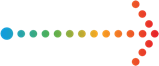 ПРИВЛЕЧЕНИЯ ВОЛОНТЕРОВ  29 СЕНТЯБРЯ 2021 ГОДАВ Маристате 29 сентября 2021 года состоялась рабочая встреча с заместителем директора ГБУ «Дворец Молодежи» Ларисой Лоскутовой и заместителем начальника отдела молодежной политики Министерства молодежной политики, спорта и туризма Республики Марий Эл Ульяной Чернышевой. Обсуждались вопросы привлечения волонтеров – участников программы «Волонтеры переписи» для информирования населения и оказания помощи при работе стационарных участков в МФЦ, а также в мобильных бригадах для переписи работников организаций и учреждений.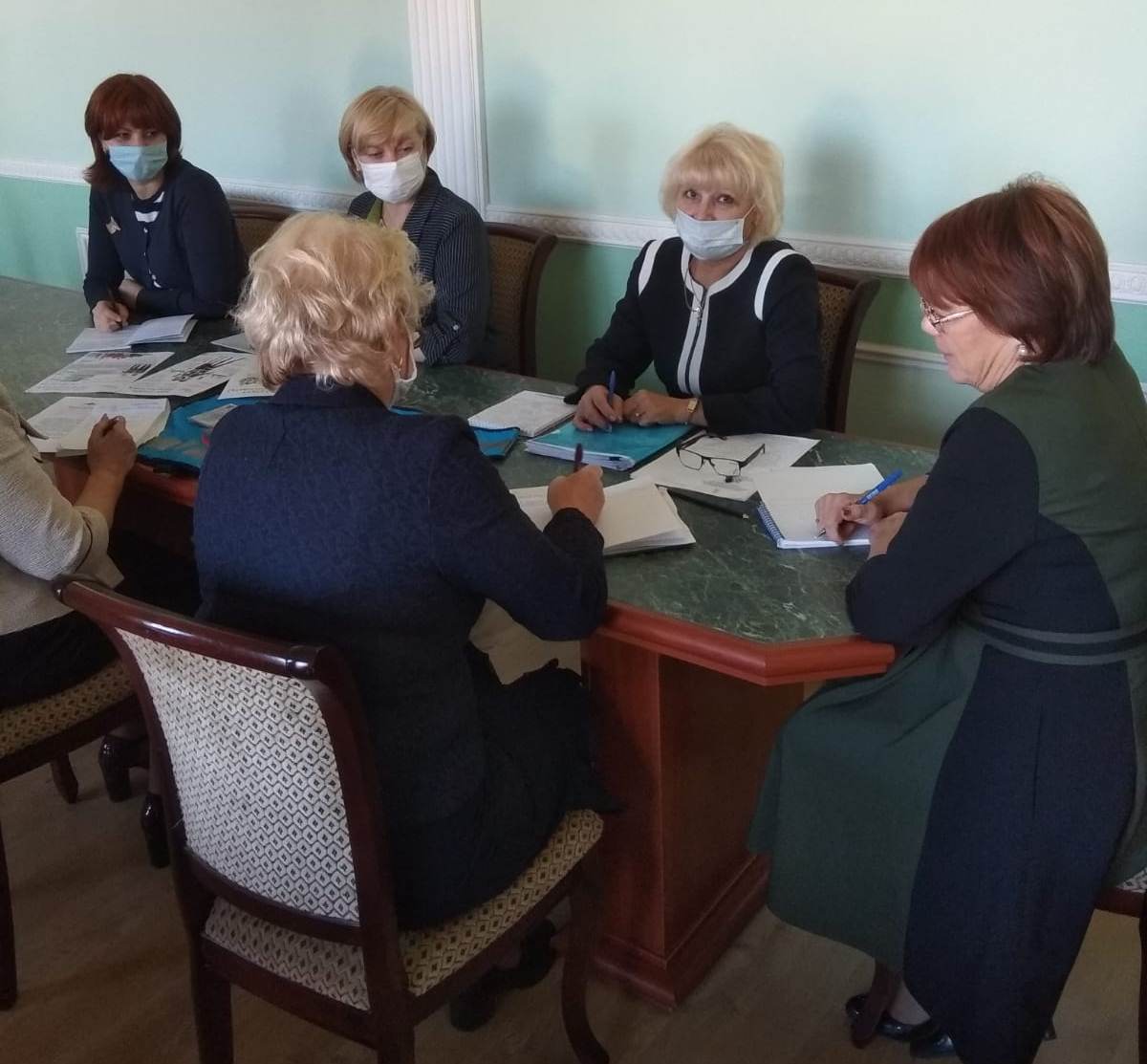 